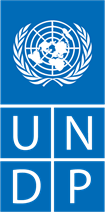 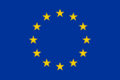 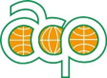 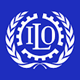 Mecanismos de Aceleração para Desenho de Soluções Financeiras para o Sector Informal (MADSI)FORMULÁRIO DE CANDIDATURACandidate-se até  22 de Novembro de 2023  23h59 (CAT)OrientaçõesAntes de prosseguir com esta aplicação, chamamos a sua atenção para as Diretrizes e informações desta Facilidade que estão contidas nos Termos de Referência do MADSI.As notas abaixo fornecem informações essenciais que orientarão as suas respostas e as informações de que necessitamos para avaliar a sua candidatura. Por favor, consulte-as ao preencher o formulário de candidatura.Recomendamos a indicação do segmento específico dentro das actividades do sector informal descritas nos TORs sobre o qual a instituição gostaria de trabalhar incluindo a respectiva justificação. A sua instituição é livre de indicar mais de um segmento de mercado desde que esteja comprometida em alocar recursos humanos para trabalhar neles. As suas ideias iniciais sobre modelos de produto e distribuição também são importantes e serão utilizadas para avaliar a viabilidade e relevância da sua proposta. No entanto, estes serão aperfeiçoados durante a fase de implementação com o apoio dos consultores.O prazo para a recepção da sua candidatura é o dia 22 de Novembro de 2023 as 23h59 (CAT). Todas as candidaturas devem ser submetidas através do presente formulário de candidatura. Após a apresentação do formulário de candidatura, receberá uma resposta automática com aviso de recepção da sua candidatura. Por favor, comunique caso não receba o e-mail de confirmação.Certifique-se de que a candidatura está completa, uma vez que as candidaturas incompletas NÃO serão consideradas. Para além da exaustividade, certifique-se de que a sua candidatura é clara, coerente e convincente.O FSDMoç abrirá uma sessão para obtenção de esclarecimentos no dia 8 de Novembro de 2023. Está sessão será virtual e o link para a mesma será colocado no nosso website nos próximos dias. Ao completar a sua candidatura, não hesite em contactar-nos para quaisquer esclarecimentos adicionais sobre o processo ou conteúdo através do e-mail formalization_project@fsdmoc.org.mz até ao dia 15 de Novembro de 2023. Após a submissão, apenas os pré-selecionados serão comunicados dos resultados e poderão ser contactados para fornecer informações adicionais sobre as suas candidaturas.1.  Informações sobre o candidato** mandatórioPropostaParcerias  NOTE: A completar apenas para propostas de parceria.Se tiver mais do que um parceiro, por favor preencha esta secção para cada parceiroPor favor, forneça informações para o(s) parceiro(s) proposto(s) neste projeto.As informações do seu parceiro** mandatórioDeclaração final 1.1Nome da instituição ou do consórcio1.2Nome e título da pessoa de contacto1.3Endereço de e-mail e número de telefone1.4Endereço da sede da instituição1.5Data de registo** (anexa a licença de funcionamento) 1.6Visão e declaração de missão da instituição 1.7Dispõe atualmente de serviços financeiros dirigidos à segmentos do sector informal?   Sim   Não1.8Em caso afirmativo, queira fornecer informações pormenorizadas (ex. número de clientes, detalhes dos produtos, descrição da clientela, duração da experiência e regiões servidas.Anexar brochuras/s relevantes ou informações sobre os produtos DeclaraçõesDeclaraçõesDeclarações1.9Nossa empresa está interessada e disposta a participar do MADSI   Sim   Não1.10Nossa empresa está disposta a informar o FSDMoç sobre os resultados do projecto  Sim   Não1.11Nossa empresa está disposta a fornecer as informações necessárias que possam ser relevantes para o projeto e compartilhar dados de sua clientela. Nota: O acordo de confidencialidade será assinado com o FSDMoç e a UNDP que manterão todos os dados confidenciais.  Sim   NãoPor que razão se candidatam ao MADSI ? Descrição do segmento de mercado Em que segmento (s) específico(s) do sector informal a instituição tem interesse?Nota: Pode seleccionar mais de um segmento de mercado. Pequenos agricultores – Informal  Produtores Médio – Informal  Grandes produtores – Informal  Pequenos empresários – Informal Microempresas – Informal Pequenas empresas – Formal Médias empresas – Formal  Outros (especificar):      Justificação para o segmento de mercado selecionado Por que a instituição está interessada em servir este segmento(s) de mercado?A instituição já teve interações com este(s) segmento(s) de mercado, por exemplo, entrevistas de descoberta, estudos do lado da procura, pesquisas, conversas, testes, pilotos, etc.?A instituição já teve interações com este(s) segmento(s) de mercado, por exemplo, entrevistas de descoberta, estudos do lado da procura, pesquisas, conversas, testes, pilotos, etc.?  Sim   Não  Sim   NãoEm caso afirmativo, que tipo de interação?Em caso afirmativo, que tipo de interação?Que conhecimentos a instituição tem sobre este(s) segmento(s) de mercado?Que conhecimentos a instituição tem sobre este(s) segmento(s) de mercado?A instituição já participa ou participou de outros projectos de fomento à formalização da economia? Se sim, apresente detalhesA instituição já participa ou participou de outros projectos de fomento à formalização da economia? Se sim, apresente detalhesQue tipo de serviço ou produto financeiro novo ou existente (ex. digital, inteligente, inovador) pretendem desenvolver ou refinar para o sector informal? Os serviços podem incluir seguro, crédito, poupança, pagamentos, desconto de facturas, entre outrosIndique a estimativa de tempo para o desenvolvimento/refinamento do produto e pilotoIndique o grupo-alvo, a localização geográfica para o piloto e o impacto esperadoApresente informações sobre a sustentabilidade do produto (modelo de negócio) e perspectivas de scale-up.No caso de um produto existente, queira fornecer informações sobre o tempo no mercado, indicadores de desempenho e desafios.Que tipo de serviço ou produto financeiro novo ou existente (ex. digital, inteligente, inovador) pretendem desenvolver ou refinar para o sector informal? Os serviços podem incluir seguro, crédito, poupança, pagamentos, desconto de facturas, entre outrosIndique a estimativa de tempo para o desenvolvimento/refinamento do produto e pilotoIndique o grupo-alvo, a localização geográfica para o piloto e o impacto esperadoApresente informações sobre a sustentabilidade do produto (modelo de negócio) e perspectivas de scale-up.No caso de um produto existente, queira fornecer informações sobre o tempo no mercado, indicadores de desempenho e desafios.Alinhamento do produto financeiro com o projecto: Indique o potencial contributo do produto ou serviço financeiro na formalização dos actores do sector informalAlinhamento do produto financeiro com o projecto: Indique o potencial contributo do produto ou serviço financeiro na formalização dos actores do sector informalQue parcerias prevê para conseguir oferecer este serviço/solução financeiro para os informais e porquê?Que parcerias prevê para conseguir oferecer este serviço/solução financeiro para os informais e porquê?Capacidade: Qual é a composição da sua equipa de implementação proposta e as suas capacidades para realizar este projecto.  Descreva os membros da equipa, as funções na instituição e as capacidades e experiência relevantes. Capacidade: Qual é a composição da sua equipa de implementação proposta e as suas capacidades para realizar este projecto.  Descreva os membros da equipa, as funções na instituição e as capacidades e experiência relevantes. Cultura institucional: Qual é a cultura institucional da sua organização?Cultura institucional: Qual é a cultura institucional da sua organização?Desenvolvimento de produtos: Qual é o ciclo de desenvolvimento de produtos da sua instituição?Desenvolvimento de produtos: Qual é o ciclo de desenvolvimento de produtos da sua instituição?3.1 Nome da instituição parceira**(Anexa a carta de confirmação da parceria)3.2Endereço da sede da instituição e informação de contacto3.3Tipo de instituição: Assinale a resposta que melhor se adequa:  Banco comercial
  Cooperativa de Poupança e Crédito  Provedor de SFD  Fintech   Companhia de seguros
  Empresa de microsseguros  Insurtech  Instituição de microfinanças/ Micro banco  Mobile Network Operator  Mobile Money Operator  Desenvolvedor de tecnologia e plataforma
  Outros canais de distribuição e agregadores       (Especificar)      3.4Propósito, missão e/ou objetivos do seu parceiro.3.5Data de início das operações da instituição3.6A instituição já atende os segmentos de mercado informal?  Sim  Não3.7Em caso afirmativo, queira fornecer pormenores (ou seja, número e pormenores dos produtos, duração da experiência) e anexar brochuras(ões) ou informações sobre o produto relevantes.3.8Funções e responsabilidades em parceriaPor favor, indique as respetivas funções e responsabilidades da sua instituição e do seu parceiro.3.9Porque considera que este é o parceiro ideal para a iniciativa proposta?Confirmamos que todas as informações apresentadas nesta proposta são exatas e corretas e permanecemos disponíveis para responder a quaisquer esclarecimentos ou fornecer documentos comprovativos, se necessário.  Sim  NãoEm caso se sermos seleccionados designamos para efeitos de treinamento o(s) seguinte(s) colaborador(es):Nome e títuloNome e título